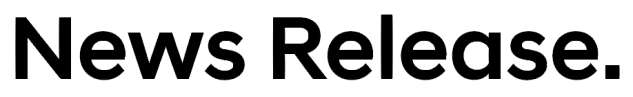 Hyundai Motor partners with Forze Hydrogen Racing to push the boundaries of fuel cell mobilityHyundai is forming a new partnership with Forze Hydrogen Racing The student team will be able to consult with experts from Hyundai Motor Europe Technical Center (HMETC)Together, Hyundai and Forze are pushing the boundaries of possibilities in fuel cell racingSEOUL, March 19, 2021 — Hyundai Motor has announced a partnership with Forze Hydrogen Racing. Forze is a student team that designs, builds and competes hydrogen electric racing automobiles for the promotion of fuel cell mobility. In 2021, Forze will finish the first iteration of Forze IX with one balance of plant. Then, in 2022, the team will implement the second balance and finish the car. Once completed, it is expected to be the world’s fastest fuel cell electric racing car and a profound breakthrough in sustainable racing. The Forze IX will have a top speed of 300 km/h, and an acceleration from 0-100 km/h in less than three seconds. Weighing 1,500 kg, the Forze IX will carry two fuel cell systems with a total combined output of 240 kW, and an accumulator with a maximum boost power of 600 kW, and all-wheel drive.Hyundai will cooperate with Forze to further push the boundaries of fuel cell mobility. Student innovators from the Forze team will consult with engineers from Hyundai Motor Europe Technical Center (HMETC) in Rüsselsheim, Germany for their expertise, experience and support.“Forze is an exciting team made up of some of the brightest young minds, and with a proven pedigree of bringing fuel cell mobility to the race track,” says Tyrone Johnson, Head of Vehicle Development at Hyundai Motor Europe Technical Center. “Hyundai is delighted to enter into this partnership with Forze. By drawing on our leadership in fuel cell mobility and Forze’s ambition to take hydrogen to the next level, together we will push the boundaries of what’s possible in the development of zero-emissions racing.”The Forze Motorsport team consists of more than 60 students from Technische Universiteit Delft (Delft University of Technology) in the Netherlands, with a wide variety of educational backgrounds. They work a year full- or part-time to gain experience in the Forze team and particularly in the field of hydrogen fuel cell technology.Hyundai, on the other hand, brings its decades of experience and leadership in innovation and the development of fuel cell electric vehicles (FCEV). The company’s second-generation FCEV, the NEXO, recently received the coveted (and maximum) five-star rating from Green NCAP.- End -About Hyundai Motor CompanyEstablished in 1967, Hyundai Motor Company is present in over 200 countries with more than 120,000 employees dedicated to tackling real-world mobility challenges around the globe.Based on the brand vision ‘Progress for Humanity,' Hyundai Motor is accelerating its transformation into a Smart Mobility Solution Provider.The company invests in advanced technologies such as robotics and Urban Air Mobility (UAM) to bring about revolutionary mobility solutions, while pursuing open innovation to introduce future mobility services. In pursuit of sustainable future for the world, Hyundai will continue its efforts to introduce zero emission vehicles equipped with industry-leading hydrogen fuel cell and EV technologies.More information about Hyundai Motor and its products can be found at: http://worldwide.hyundai.com or http://globalpr.hyundai.comDisclaimer: Hyundai Motor Company believes the information contained herein to be accurate at the time of release. However, the company may upload new or updated information if required and assumes that it is not liable for the accuracy of any information interpreted and used by the reader.Contact:Jin Cha
Global PR Team / Hyundai Motor Companysjcar@hyundai.com+82 2 3464 2128About Hyundai Motor CompanyEstablished in 1967, Hyundai Motor Company is present in over 200 countries with more than 120,000 employees dedicated to tackling real-world mobility challenges around the globe.Based on the brand vision ‘Progress for Humanity,' Hyundai Motor is accelerating its transformation into a Smart Mobility Solution Provider.The company invests in advanced technologies such as robotics and Urban Air Mobility (UAM) to bring about revolutionary mobility solutions, while pursuing open innovation to introduce future mobility services. In pursuit of sustainable future for the world, Hyundai will continue its efforts to introduce zero emission vehicles equipped with industry-leading hydrogen fuel cell and EV technologies.More information about Hyundai Motor and its products can be found at: http://worldwide.hyundai.com or http://globalpr.hyundai.comDisclaimer: Hyundai Motor Company believes the information contained herein to be accurate at the time of release. However, the company may upload new or updated information if required and assumes that it is not liable for the accuracy of any information interpreted and used by the reader.Contact:Jin Cha
Global PR Team / Hyundai Motor Companysjcar@hyundai.com+82 2 3464 2128